KLASA: 003-06/21-01/ URBROJ:2182-47-22-1Šibenik,   13. listopada 2022. Zapisnik s jedanaeste sjednice (11.) sjednice Školskog odbora Medicinske škole, održane dana  13. listopada 2022. (srijeda) u 13. 30. sati, u čitaonici Škole.  Sjednici prisutno pet  (5) članova Školskog odbora. Predsjednica Školskog odbora je pozdravila prisutne članove Školskog odbora i utvrdila da je sjednici prisutna natpolovična većina članova Školskog odbora i da su odluke donesene na ovoj sjednici pravovaljane. Prisutnima je uz materijale dostavljen Zapisnik sa desete sjednice Školskog odbora. Upitala je prisutne za primjedbe na zapisnik sa prethodne sjednice Školskog odbora. Nije bilo primjedbi. Predložila je prisutnima usvajanje Zapisnika sa desete sjednice Školskog odbora. Zapisnik je jednoglasno usvojen. Predsjednica Školskog odbora predložila sljedeći izmijenjeni Dnevni red: DNEVNI RED:	Financijski plan Škole za 2023. godinu s projekcijama za 2024. i 2025. godinu s obrazloženjem Razno ( Ažurirani plan nabave za 2022. i plan nabave za 2023.Dnevni red je jednoglasno prihvaćen. Predsjednica Školskog odbora se zahvalila prisutnima na sudjelovanju. Sjednica je završena u 15. 20. Broj stranica zapisnika 13 (trinaest). Ad.1. Na temelju članka 118. Zakona o odgoju i obrazovanju u osnovnoj i srednjoj školi (N.N. 87/2008; 86/2009: 92/2010; 105/2010:90/2011, 16/2012, 86/2012; 94/2013; 152/2014; 152/14; 7/17; 68/18; 98/19; 64/20) i članka 69. Statuta, na prijedlog ravnateljice Aleksandre Acalin, dipl. inž., dana 13. listopada 2022. godine Školski odbor Medicinske škole iz Šibenika donio je  ODLUKU O donošenju Financijskog plana Škole za 2023. godinu, s projekcijom za 2024. i 2025. godinu s obrazloženjem i popratnim tablicama. I .Donosi se Financijski plan Škole za 2023. godinu, s projekcijom za 2024. i 2025. godinu: Financijski plan Škole za 2023. godinu u ukupnom iznosu: ukupni prihodi i višak prihoda u iznosu  1.086.327,00 eura– ukupni rashodi u iznosu  1.086.327,00 euraFinancijski plan Škole za 2024. godinu u ukupnom iznosu: ukupni prihodi i višak prihoda u iznosu  1.036.553,00 eura– ukupni rashodi u iznosu  1.036.553,00   euraFinancijski plan Škole za 2025. godinu u ukupnom iznosu: ukupni prihodi i višak prihoda u iznosu  1.036.563,00 eura– ukupni rashodi u iznosu  1.036.563,00   euraII.Financijski plan Škole za 2023 godinu s projekcijama za 2024. i 2025. godinu sastavni je dio ove Odluke i objavit će se u na web stranici Škole. III.Sastavni dio ove odluke čine obrazloženje i popratne tablice. IV.Ova Odluka stupa na snagu danom donošenja. Predsjednca Školskog odbora:            									 Vanja Letica, dr. med. Ad.2. Razno Usvajanje Ažuriranog plana nabave za 2022 godinuNa temelju članka 118. Zakona o odgoju i obrazovanju u osnovnoj i srednjoj školi (N.N. 87/2008; 86/2009: 92/2010; 105/2010:90/2011, 5/12; 16/2012; 86/2012; 94/2013; 152/2014; 7/17; 68/18; 98/19; 64/20), čl. 28. Zakona o javnoj nabavi (N.N. 120/2016; 114/22); čl. 3. st. 3. Pravilnika o planu nabave, registru ugovora, prethodnom savjetovanju i analizi tržišta u javnoj nabavi . (N.N. 101/2017; 144/20) i članka 69. Statuta, na prijedlog ravnateljice Aleksandre Acalin, dipl. inž., dana 13. listopada 2022. godine Školski odbor Medicinske škole iz Šibenika donio je   				Odluku o ažuriranjuPlana nabave Medicinske škole za 2022. godinu.Ažurira se plan nabave Medicinske škole za 2022. godinu. Ukupna vrijednost nabave za 2022. godinu iznosi 295.920,00 kuna. Za sedam (7) predmeta nabave. II.Ova Odluka stupa na snagu danom donošenja. III.Ažurirani plan nabave objavit će se na web stranicama u skladu sa Zakonom o javnoj nabavi. Predsjednca Školskog odbora:     									Vanja Letica, dr. med. Ad. 4. Plan nabave za 2023. godinu. Na temelju članka 118. Zakona o odgoju i obrazovanju u osnovnoj i srednjoj školi (N.N. 87/2008; 86/2009: 92/2010; 105/2010:90/2011, 5/12; 16/2012; 86/2012; 94/2013; 152/2014; 7/17; 68/18; 98/19; 64/20); čl. 28. Zakona o javnoj nabavi (N.N. 120/2016; 114/22); čl. 3. Pravilnika o planu nabave, registru ugovora, prethodnom savjetovanju i analizi tržišta u javnoj nabavi . (N.N. 101/2017; 144/20) i članka 69. Statuta, na prijedlog ravnateljice Aleksandre Acalin, dipl. inž., dana 13. listopada 2022. godine Školski odbor Medicinske škole iz Šibenika donio jeOdluku o donošenju Plana nabave Medicinske škole za 2023. godinu.I.Donosi se Plan nabave Medicinske škole u ukupnom iznosu od 32.180,80 eura  za šest  (6) predmeta nabave. II.Plan nabave Medicinske škole za 2023. godinu sastavni je dio ove Odluke. III.Plan nabave objavit će se na web stranici Škole u skladu sa zakonskim propisima. IV.Ova Odluka stupa na snagu danom donošenja. Predsjednica Školskog odbora:    									Vanja Letica, dr. med.  ________________________MEDICINSKA ŠKOLAŠIBENIK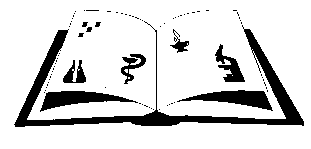 Matični broj: 3875865 OIB: 42369583179Ante Šupuka 29 (p.p. 75), 22000 Šibenik  Centrala: 022/331-253; 312-550 Fax: 022/331-024ŠIFRA ŠKOLE U MINISTARSTVU: 15-081-504e-mail: ured@ss-medicinska-si.skole.hrweb: http//ss-medicinska-si.skole.hr